   	    CURRICULUM VITAE 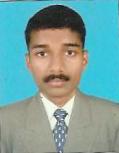 SAJEEVAN. E-mail: sanjeevan.388247@2freemail.com UAE DRIVING LICENSE-(AUTOMATIC)CAREER OBJECTIVE                          Seeking a challenging career in Mechanical Engineering, at a growing organization where my skills and ability will be put to the best utilization, and to turn the challenges into opportunities and translate my potential into performance. PROFILE	2 years experience as LFM DESIGN, Auto plant.6 Years’ experience as MEP Supervisor cum Draftsman.Experienced in MEP Draftsman.WORK EXPERIENCE 	Company       :           SAI Security Control & Safety Equipment LLC.Designation    :           Design & Estimation Engineer.Duration         :          January 2017 to at present.ResponsibilitiesPreparing Fire Alarm, Emergency Exit Light & Fire fighting drawings.Preparing As Built Drawing.Preparing BOQ and work quotations for FA, FF & Emergency, Exit Light.Company       :           PROJECO CONTRACTING LLC.Designation    :          MEP SUPERVISOR CUM DRAFTSMANDuration         :          April 2015 to December 2016ResponsibilitiesPreparing MEPs drawings.MEP Supervisor.Preparing BOQ and work quotations for MEP works.Material purchasing. Attending the final consultant inspections and follow up for final hand over.Planning of all works based on scheduled time.Coordinate with the other engineering department for the approval of the Drawings and the Materials.Coordinate with the other engineering department and the contractors for smooth progress of the work.Checking the material availability status to avoid any delay of work.Inspecting the quality of work done. WORK EXPERIENCE 	Company       :           SILVER SHELLS ELECTROMECHANICAL WORKS LLCDesignation    :           MEP SUPERVISOR CUM DRAFTSMAN.Duration         :          JUNE 2013 to APRIL 2015.ResponsibilitiesPreparing MEP drawings.MEP supervisor, AC Mechanical and construction site supervising.Preparing BOQ and work quotations for MEP works.Taking measurements of duct works and report submission.Preparing Air Balance Report.Material purchasing.  Preparing As-Built DrawingsAttending the final consultant inspections and follow up for final hand over.Planning of all works based on scheduled time.Coordinate with the other engineering department for the approval of the Drawings and the Materials.Coordinate with the other engineering department and the contractors for smooth progress of the work.Checking the material availability status to avoid any delay of work.Inspecting the quality of work done. Company 	:	AL QIWANI AIR CONDITIONING L.L.C., DUBAI, UAE.Designation	:	HVAC ENGINEERDuration	:	Feb 2011 – Feb2013ResponsibilitiesPreparing HVACs drawings.Ducting supervisor, AC Mechanical and construction site supervising.Preparing work quotations.Taking measurements of duct works and report submission.Material purchasing. Preparing Air Balance Report.Preparing As-Built Drawings. Attending the final consultant inspections and follow up for final hand over.Planning of all works based on scheduled time.Coordinate with the other engineering department for the approval of the Drawings and the Materials.Coordinate with the other engineering department and the contractors for smooth progress of the work.Checking the material availability status to avoid any delay of work.Inspecting the quality of work done. Company	:	SAANKHYA TECHNEERING PVT.LTD, BANGLORE,INDIADesignation	:	Plant EngineerDuration	:	June 2008 – January 2011.Responsibilities Preparing 2D and 3D modeling.Preparing P& ID drawing.Piping and structural works in LFM Modeler.3D modeling of piping, structural and equipments in Auto plant.Preparing the As-Built Drawings.Preparing 2D modeling.Preparing bills of materials. Preparing piping and structural drawings. Preparing site plan & section drawings. ACADEMIC BACKGROUNDTECHNICAL SKILLSDiploma in Mechanical Engineering Good knowledge about  AUTOCAD, LFM  ,MS OFFICE AND AUTOPLANT SOFTWARE SKILLSAuto CADMS OfficeLFM Modeler AUTOPLANTPERSONAL DETAILS 	Nationality			:	IndiaGender			            :	Male				Marital Status		            :	SingleLanguage			:	English, Hindi, Tamil and Malayalam.QUALIFICATIONBOARDYEAR AND MONTHPERCENTAGEDiploma In Mechanical EngineeringBoard of Technical Examination of KeralaApril 200869%Higher secondary (+2)Board of Higher Secondary Education KeralaApril 200577%S.S.L.C.Educational Department KeralaMarch 200371%